SECTION ONE – CONTRACT STRATEGYSECTION TWO – CURRENT STATUSSECTION THREE – PROPOSED CONTRACT STRATEGYCommercial ConsiderationsSECTION FOUR – PROPOSED CONTRACT BENEFITSSECTION FIVE – GOVERNANCESECTION SIX – STRATEGY APPROVAL1.1 CONTRACT OVERVIEW1.1 CONTRACT OVERVIEWContract TitleAberfeldy Environmental ImprovementsAuthorMichael Morgan1.2 EXECUTIVE SUMMARY1.2 EXECUTIVE SUMMARYPerth and Kinross Council has been collaborating with Aberfeldy Small Business Association (ASBA) and Aberfeldy Community Council (ACC) as the partnership seeks to develop the square in the town centre and provide a space for the local community. A flexible, level space will benefit local businesses (outdoor alfresco use) and provide ASBA with the enabling infrastructure they seek to maintain the current portfolio of events, as well as attract additional attractions to the town. Over the last four years, there has been substantial consultation with ASBA, ACC, the community and volunteer groups, as the partnership has sought feedback from key stakeholders on how they wanted the development to progress. The final result was a mandate to realign the square, which will result in a reduction of parking on the north side, allowing the creation of a permanent space for events. This will be supplemented by power points and a lighting scheme, in order to make the space fully functional during the day and at night. The project will help local businesses and residents, by increasing the economic capacity of Aberfeldy, as it continues to grow as a tourist destination in Highland Perthshire. Additional events to the town will help raise its profile and help address some of the issues experienced with seasonal employment i.e. short term contracts.Improvements to the Square will benefit the Farmers market by providing a level surface thereby removing the difficulties currently experienced with setting up stalls on uneven surfaces. Additionally, the scope of the works has been increased to improve the walkway adjacent to the Aberfeldy Hotel in the Square and improve the link with the Lower Birks, helping to link a key tourism asset with the town and help generate increased dwell time with visitors/tourists to the town.  Altogether the project will deliver:•	Improved public realm•	Power points•	Lighting scheme to promote the square and lower Birks, supporting night time events and promoting a key local tourism asset•	Improve the links between the square and the Lower Birks, improving the tourism offering of Aberfeldy.Perth and Kinross Council has been collaborating with Aberfeldy Small Business Association (ASBA) and Aberfeldy Community Council (ACC) as the partnership seeks to develop the square in the town centre and provide a space for the local community. A flexible, level space will benefit local businesses (outdoor alfresco use) and provide ASBA with the enabling infrastructure they seek to maintain the current portfolio of events, as well as attract additional attractions to the town. Over the last four years, there has been substantial consultation with ASBA, ACC, the community and volunteer groups, as the partnership has sought feedback from key stakeholders on how they wanted the development to progress. The final result was a mandate to realign the square, which will result in a reduction of parking on the north side, allowing the creation of a permanent space for events. This will be supplemented by power points and a lighting scheme, in order to make the space fully functional during the day and at night. The project will help local businesses and residents, by increasing the economic capacity of Aberfeldy, as it continues to grow as a tourist destination in Highland Perthshire. Additional events to the town will help raise its profile and help address some of the issues experienced with seasonal employment i.e. short term contracts.Improvements to the Square will benefit the Farmers market by providing a level surface thereby removing the difficulties currently experienced with setting up stalls on uneven surfaces. Additionally, the scope of the works has been increased to improve the walkway adjacent to the Aberfeldy Hotel in the Square and improve the link with the Lower Birks, helping to link a key tourism asset with the town and help generate increased dwell time with visitors/tourists to the town.  Altogether the project will deliver:•	Improved public realm•	Power points•	Lighting scheme to promote the square and lower Birks, supporting night time events and promoting a key local tourism asset•	Improve the links between the square and the Lower Birks, improving the tourism offering of Aberfeldy.1.3 SERVICE STRATEGY/FORWARD PLAN1.3 SERVICE STRATEGY/FORWARD PLANThe Planning & Development Division is organised into 7 sections. . Working together, these sections deliver an integrated approach to sustainable economic and physical development.The divisional remit includes:-•	Strategic and Local Development Plans•	Planning application determination and enforcement•	Sustainable Development and Climate Change•	Transport planning•	Listed Buildings and Conservation Areas•	Economic and physical regeneration•	Business development and key sector projects•	City Centre Management•	Community Economic Development and external funding advice•	Employment initiatives•	Corporate estates service•	Commercial/industrial property management and development•	Building warrants, completion certificates and enforcementNew roads infrastructureThe seven sections within Planning & Development are:•	Building Standards•	Development Management•	Enterprise•	City Development•	Planning Strategy & PolicyRoads InfrastructureInvestmentThe Planning & Development Division is organised into 7 sections. . Working together, these sections deliver an integrated approach to sustainable economic and physical development.The divisional remit includes:-•	Strategic and Local Development Plans•	Planning application determination and enforcement•	Sustainable Development and Climate Change•	Transport planning•	Listed Buildings and Conservation Areas•	Economic and physical regeneration•	Business development and key sector projects•	City Centre Management•	Community Economic Development and external funding advice•	Employment initiatives•	Corporate estates service•	Commercial/industrial property management and development•	Building warrants, completion certificates and enforcementNew roads infrastructureThe seven sections within Planning & Development are:•	Building Standards•	Development Management•	Enterprise•	City Development•	Planning Strategy & PolicyRoads InfrastructureInvestment1.4 CONTRACT OBJECTIVE1.4 CONTRACT OBJECTIVEUnder the contract, the Client requires a Principal Contractor to be appointed to undertake:Statutory duties as part of CDM Regs 2015 during the works programme as Principal ContractorLiaison role with key stakeholders during the construction works programmeWaste management of the site during the works programmeThe construction of the Aberfeldy Square works – reduction of parking to facilitate a level, flexible space, which will also incorporate a number of power points and lighting infrastructure. Majority of the works will be classed as construction, with civil works limited to the M&E works. Under the contract, the Client requires a Principal Contractor to be appointed to undertake:Statutory duties as part of CDM Regs 2015 during the works programme as Principal ContractorLiaison role with key stakeholders during the construction works programmeWaste management of the site during the works programmeThe construction of the Aberfeldy Square works – reduction of parking to facilitate a level, flexible space, which will also incorporate a number of power points and lighting infrastructure. Majority of the works will be classed as construction, with civil works limited to the M&E works. 1.5 AGREED BUDGET1.5 AGREED BUDGETBudget Amount:Overall budget of £1M includes fees, contingency and grant funding of £100k). Construction Budget is £850k-870KReport – how was the budget approved?Report to SP&R Committee April 2017SP&R Committee ReportBudget year(s)in which expenditure will be incurred2019-2020Cost Code(s)1-31-0000-0007Budget Holder Signature: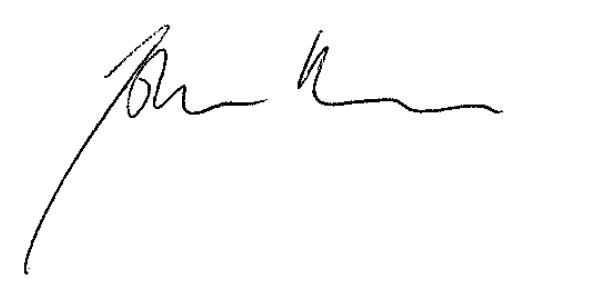 Print Name:John McCroneDate:27/02/192.1 CURRENT SITUATION/CONTRACT STATUSNot applicable. This is a one off contract, delivering a public realm enhancement scheme in Aberfeldy, Highland Perthshire.2.2 LESSONS LEARNED The construction market is currently very buoyant, which has led to companies actively selecting contracts to tender for. Mill Street, Perth – which was valued at £1.6m – attracted 5 companies, which was unexpected and exposed the Client to a limited pool of contractors. Whilst the value of this contract will attract SME contractors, there is a risk the location and value may result in only 2 to 3 tender submissions. Consideration will be given to setting a threshold percentage for Quality which tenderers have to achieve. In the recent Alyth Town Centre Improvements tender two of the contractors scored around 35 out of 100 for Quality. One of these contractors submitted a relatively low bid and was ranked 2nd overall. Tenderers will be advised that we will be looking for answers in the Quality assessment which demonstrate a good understanding of the requirements and how these will be met. In the standard scoring rationale 0-4, this would be a score of 3 (75%). They will be advised that a score in the range 60%-75% will therefore expected and the Council reserves the right to exclude tenderers not achieving 60%.   One person with electrical background to be responsible for all the electrical works on site i.e. a clerk of works. Recent projects at Mill Street, Perth and Alyth have had issues with the electrical contractorchosen by the main contractor. The works carried out by them were not approved by the Council’s appointed Clerk of Works and had to be repeated at least once. Whilst the contractor had street lighting experience they clearly weren’t capable of the below grounds event lighting for these projects. The issues have been documented by the project teams. To ensure this situation can be avoided for this project, Grant Key in Property Services will write a brief specification that the electrical contractor will have to demonstrate through experience and this will be included in the documentation and contract notice. Wording will also be included stating the Council will have to approve the electrical contractor, something along the lines of “The Contractor shall not engage a sub-contractor to carry out works in connection with the Contract without prior written authorisation from the Council. The Contractor must inform the Council of any intended changes concerning the addition or replacement of any sub-contractor. All sub-contractors must be approved by the Council.” .  2.3 HISTORICAL SPEND INFORMATION2.3 HISTORICAL SPEND INFORMATION2.3 HISTORICAL SPEND INFORMATION2.3 HISTORICAL SPEND INFORMATIONDepartmentTotal Expenditure (p.a.)SuppliersCommentsH&EH&EH&E£14k 17/18£24k 16/17£46k 17/18£6kCommunity GreenspaceDundee City CouncilTayside ContractorsDesign Fees – Design Feasibility and Design DevelopmentTechnical Design and Tender Works InformationUndertake site investigation (Bore holes, CCTV for drainage etc.)3.1 CONSIDERATIONS OF ALTERNATIVE DELIVERY METHODSAlternative Delivery OpportunitiesIn relation to appointing a Principal Contractor, there are no current corporate or national frameworks in place. Consideration was given to SCAPE’s Civil Engineering & Infrastructure Framework but the minimum contract value is £1m. The works contract may require some specialist work – hard landscape paving – otherwise, it is a standard construction works contract. In order to maximise potential for delivery of local Community Benefits a competitive procurement is recommended. Further CommentsFurther CommentsNot applicable.Not applicable.3.2 COLLABORATION CONSIDERATIONS 3.2 COLLABORATION CONSIDERATIONS Is there an existing collaborative contract available?NoIf YES - List collaborative body or Partner Organisations involved in the contract. Please describe the advantages or disadvantages arising from the use of the collaborative agreement. If YES - List collaborative body or Partner Organisations involved in the contract. Please describe the advantages or disadvantages arising from the use of the collaborative agreement. If NO - Is there an opportunity for Collaboration with another organisation?If NO - Is there an opportunity for Collaboration with another organisation?No, this is located within the PKC boundary at Highland Perthshire and doesn’t lend any opportunity to look at collaboration for joint development.No, this is located within the PKC boundary at Highland Perthshire and doesn’t lend any opportunity to look at collaboration for joint development.Who will be the Lead Authority?Who will be the Lead Authority?Not applicableNot applicableOther commodities/work streams dependent or to be considered in conjunction with this contractOther commodities/work streams dependent or to be considered in conjunction with this contractNot applicableNot applicableFurther CommentsFurther CommentsNot applicableNot applicable3.3 ICT RequirementsAlan Farnington (City Development) will engage with ICT on the lighting systems to be used. The proposed lighting scheme will require ICT input to assess compatibility with server access, in order to ensure the software is consistent with other lighting schemes delivered in Perth and Kinross. 3.4 KEY RISKS 3.4 KEY RISKS 3.4 KEY RISKS 3.4 KEY RISKS Description of RiskProbability (L/M/H)Impact (L/M/H)Actions required to manage RiskWinter Programme/Adverse weatherMHStart on site early summer and programme works accordingly in order to avoid failure of construction methods.Programme slippageMMProactive project management and use of a planned and realistic programmeIntervention of HSE during works programmeLHEnsure robust H&S and Quality Management Information systems are in place and adhered to by all site operativesBudget impactMMRegular cost checking and provision of detailed technical informationLocal disapproval with road closures/noise etc.MHRegular briefings to businesses/residents via the Client and Contractor Liaison OfficerFinancial stability of contractorsMMFinancial checks during the tender period; the tenderer’s financial standing from their accounts will be assessed as well as a credit check on the preferred bidder prior to contract awardFailure to procure suitable contractorLHEnsure process and tender documentation are clear, as accessible as possible and proportionate to the requirements.Impact on summer tourist seasonMHThis is unavoidable as alternative would be to carry out the works during the winter months which also has significant risks. Mitigation will be via proactive project management and regular briefings to businesses/residents via the Client and Contractor Liaison Officer.3.5 SUPPLY MARKET STATUSSupply Market RequirementsConstructionMarket OverviewIt is difficult to ascertain recent market trends in the current context, when the deadline for Brexit is rapidly approaching. There are signs that investment in the UK is slowing down, given the current uncertainty on a ‘no deal’ however, the Council is seeking to resource Scottish stone material and utilise local employment, which should help mitigate the risks around the importing of goods during the works contract, which will coincide with the early transition period of Brexit, which remains highly uncertain.    3.6 SUSTAINABILITY CONSIDERATIONS TO INCORPORATESustainable Procurement PolicyEnvironmental Factors to considerGiven the location of the works contract, it is anticipated the contract will appeal to local SME contractors, limiting the amount of transport used and journey’s taken, reducing the overall impact on the environment. The aim is to provide a high quality townscape using materials that are in keeping with the Highland location. The design promotes use of Scottish stone, resulting in low mileage, reduced delivery timescales and other environmental impacts like pollution costs in comparison with granite stone, often imported from China. The use of local stone endorses policies outlined in the PKC draft Placemaking Guide.  The works will be managed in such a way as to minimise disruption, noise and dust as far as possible and to alleviate the impact on the local environment, with any excavated material transported to local service yards/waste disposal centres.Economic Factors Taking into account the location of the works contract – Highland Perthshire - it is anticipated the contract will appeal to local SME contractors, safeguarding staff currently employed and providing opportunities for local employment. Attempts will be made to promote the tender through social media e.g. LinkedIn. The appointed Principal Contractor will commit to undertaking regular liaison with businesses and residents during the works contract, ensuring any disruption is minimised. Based on the recent experience in Kinross High Street, the contractor is to maintain the identified works programme and complete the construction, rather than phase works in order to assist businesses. An ad-hoc approach to cater for individual business needs is counterproductive and has led to further delays on previous projects. The overall outcome of the project is to drive up the economic performance of the local economy, by providing a flexible platform for events and thereby increase the town’s portfolio of seasonal attractions, which help generate increased footfall for businesses to engage with.Social FactorsThe delivery of a town square provides a focal point for the community and delivers a high quality community space, along with a sense of ‘place’. By installing a level surface and providing power points, Aberfeldy Small Business Association (ASBA) can attract additional events to the town, which will help address seasonal factors which impact on local employment. The aim is to drive up the profile of the town over the whole year, by attracting a sustained footfall, which will help deliver local, sustainable jobs.Community Benefits The new town square, will deliver a high quality community space, which will be available both night and day, providing a stage for local culture, musicians and artists to use. The flexible space will attract additional events to the town, resulting in higher footfall and job safeguarding/creation. The addition of lighting will also help mitigate issues with anti-social behaviour with the Fountain Pub.Tenderers will be asked to commit to providing further community benefits as part of the contract delivery. Fair Working PracticesAs part of the tendering process the tendering contractors will be required to clearly identify their policy in respect of Fair Working Practices and how these practices will be maintained and monitored for the duration of the Contract. We will seek to explore their practices in respect of recruitment, retention and the types of employment contracts in use. This aligns to the Council’s aspiration to run our construction contracts in a manner that is consistent with the principles of the Construction Charter and to work with the contractors exhibiting high standards in respect of workforce practices.This item including payment of living wage will be dealt with by the tender enquiry quality questions.3.7 Procurement Route – OPTIONS APPRAISAL 3.7 Procurement Route – OPTIONS APPRAISAL 3.7 Procurement Route – OPTIONS APPRAISAL 3.7 Procurement Route – OPTIONS APPRAISAL 3.7 Procurement Route – OPTIONS APPRAISAL 3.7 Procurement Route – OPTIONS APPRAISAL 3.7 Procurement Route – OPTIONS APPRAISAL Option 1Option 2Option 3Option 3Option 4Recommendation & JustificationProcurement RouteThis contract has been exemptedWork with an ALEO to deliverUse existing collaborative arrangementUse existing collaborative arrangementDevelop new contractPro’s and Con’s of each optionNoNot availableNot availableNot availableYesNew procurementProcedureOpenRestrictedCompetitive Procedure with NegotiationCompetitive Procedure with NegotiationOtherPro’s and Con’s of each optionSingle stage process to be usedNo, low volume of anticipated tendersNoNoSingle stageLotsNot applicable1 LotGeographicalGeographicalProduct/ ServicePro’s and Con’s of each optionn/aSuppliers Per LotNot applicable1 Supplier3-5 Suppliers3-5 Suppliers5+ SuppliersPro’s and Con’s of each optionn/aCould an eAuction be used to drive costs down?Could an eAuction be used to drive costs down?Could an eAuction be used to drive costs down?Could an eAuction be used to drive costs down?NoNoNo3.8 PROCUREMENT PROCESS TO BE ADOPTED3.8 PROCUREMENT PROCESS TO BE ADOPTEDProcurement Route selected(see above)Single stageLots (if applicable)N/ACall off procedureN/AFinancial CriteriaInsurancePublic Liability £10M plus cover for Property at £10MEmployers Liability £10MThe above levels have been confirmed with Lorraine Hay (19/02/2019). Contract Data document will show:The minimum limit of indemnity for insurance in respect of loss of or damage to property (except the works, Plant and Materials and Equipment) and liability for bodily injury to or death of a person (not an employee of the Contractor) caused by activity in connection with this contract for any one event is £10 million.The minimum limit of indemnity for insurance in respect of death of or bodily injury to employees of the Contractor arising out of and in the course of their employment in connection with this contract for any one event is £10 millionFinancial StandingBidders will be required to state the values for the following financial ratios for each of the last 2 years:Current Ratio (Current Assets divided by Current Liabilities)Net Assets (Net Worth) (value per the Balance Sheet, no calculations required)The acceptable range for each financial ratio is:Current Ratio It is expected that the ratio is equal to or greater than 1, i.e. Current Assets will equal or exceed Current Liabilities in each of the 2 years. Reasons for not meeting the required test to be disclosed by tenderers together with appropriate supporting evidence to confirm the suitability of the tenderer for the contract.   Net Assets (Net Worth) It is expected that the Net Worth will be positive i.e. a Net Assets position in each of the 2 years. Reasons for not meeting the required test to be disclosed together with appropriate supporting evidence to confirm the suitability of the tenderer for the contract.Additionally, it is intended to do a credit check on the preferred bidder prior to contract award. This will be advised to bidders in the tender documentation and contract notice. Wording to be approved by Procurement Team/Finance. Other Selection CriteriaExperienceThe successful contractor will provide evidence of competency through compilation and presentation of an ESPD document. This will seek to establish the supplier’s project management experience in managing the phases of public realm enhancement works in a relatively confined space, in a bustling Highland Perthshire town, amongst other matters.Electrical Contractor must be SELECT/NICEIC or ECA registered with relevant skills, knowledge and experience relating to industrial or commercial electrical installations.The contractor must also demonstrate experience of working in non-domestic installations, this must include specific experience of TN-S and TT earthing systems associated with EV charging units and External power supplies for events.Award Criteria (Price/Quality Ratio) 60 price; 40 qualityTenderers will be expected to score 60 out of 100 for Quality i.e. 24/40. Award Criteria (Headings)Staffing and Sub Contractors ResourcesProgramme & Risk ManagementOutline Method StatementsConcept Traffic Management Proposals andPhasingMinimise Disruption to Businesses andResidentsSite Waste ManagementQuality ManagementCommunity BenefitsFair Work PracticesForm of Contract NEC 3 Engineering and Construction Contract published by the Institution of Civil Engineers in June 2005 (with amendments June 2006 and April 2013) using Option B: Priced Contract with Bill of Quantities3.9 IR353.9 IR35Impact Yes/NoNoHow will this be addressed3.10 CONTRACT SPEND INFORMATION (ESTIMATED)3.10 CONTRACT SPEND INFORMATION (ESTIMATED)Annual Contract ValueN/ATotal Contract Value£850,000-£870,000Length of Proposed Contract Period (+ Optional Extension)Indicative 5 months on sitePrice Review Not applicable3.11 EXIT STRATEGY3.11 EXIT STRATEGYRequirementHow this will be achievedNot applicable4.0 FORECAST SAVINGS 4.0 FORECAST SAVINGS 4.0 FORECAST SAVINGS 4.0 FORECAST SAVINGS ValuePercentageDescriptionFinancial YearN/aN/aN/aN/aAdditional CommentsAdditional CommentsAdditional CommentsAdditional CommentsThis is a Capital project within the overall ‘Place Making’ programme. The aims of the project are set out above. Best value will be sought by virtue of competitive bidding for contracting works.This is a Capital project within the overall ‘Place Making’ programme. The aims of the project are set out above. Best value will be sought by virtue of competitive bidding for contracting works.This is a Capital project within the overall ‘Place Making’ programme. The aims of the project are set out above. Best value will be sought by virtue of competitive bidding for contracting works.This is a Capital project within the overall ‘Place Making’ programme. The aims of the project are set out above. Best value will be sought by virtue of competitive bidding for contracting works.4.1 PLANNED CONTRACT BENEFITS: NON-FINANCIAL4.1 PLANNED CONTRACT BENEFITS: NON-FINANCIALDescriptionCommentImproved local environment for businesses and residents in the immediate vicinity of the site.Contribution to PKC Single Outcome Agreement and achieving a local, sustainable economy.4.2 PLANNED CONTRACT PERFORMANCE MEASURE(S)4.2 PLANNED CONTRACT PERFORMANCE MEASURE(S)4.2 PLANNED CONTRACT PERFORMANCE MEASURE(S)KPI IDKPI LabelKPI Default InstructionsKPI/0901-006Invoice AccuracyTo what extent does the supplier ensure that invoices provide detailed, accurate cost information, and that, where queries occur, they are resolved within agreed timescales?KPI/0901-007Cost Reduction InitiativesTo what extent does the supplier work with the authority in suggesting and responding to cost reduction initiatives?KPI/1508-004Contract OutcomesTo what extent is the supplier performing in delivering the specific outcomes set within the contract? KPI/0901-009Responsiveness To what extent does the supplier provide consistently good responses to enquiries and requests, and play an active role in ensuring effective communication channels?KPI/1601-001Community BenefitsDoes the Supplier deliver the Community Benefits that were offered as part of the contract?Confirmed Savings TargetsNot applicable5.1 RESOURCES (CROSS-FUNCTIONAL TEAM)5.1 RESOURCES (CROSS-FUNCTIONAL TEAM)5.1 RESOURCES (CROSS-FUNCTIONAL TEAM)Project RoleNameDepartmentProject LeadMichael MorganH&EProject SponsorJohn McCroneH&EProcurement LeadLudmila JohnstonH&EInsurance AdvisorDebbie McRobbieCDSHealth & SafetyHES H&S advisorH&S TeamStewart CheyneDCC FinanceDonald CoyneCDSTechnical SpecialistsRyan GrahamTESJames MullenDCCSandy BairdDCCSally Rickett H&ELudmila JohnstonH&EDouglas CookH&EMark GorrieH&EDavid SoutarH&EElaine BrettCDSContract ManagerLudmila Johnston H&E5.2 KEY ACTIVITIES5.2 KEY ACTIVITIES5.2 KEY ACTIVITIESKey MilestoneStart DateCompletion DateTender Published 04/03/2019Tender Return Date05/04/2019 Tender Evaluation 08/04/201926/04/2019Tender Report Submitted to Board/SMT29/04/201903/05/2019Approval Obtained03/05/2019Notification of Outcome06/05/2019 Obtain supporting  documents07/05/201910/05/2019Standstill Period07/05/201916/05/2019Contract Award17/05/2019Contract Implementation Tasks Pre-meetings scheduled,Contract set up on eCM including KPIsSet supplier up on Integra, PECOS or other back office systems20/05/201907/06/2019Contract Start Date10/06/201929/11/2019Review Tasks Complete Lessons Learned document28/06/2019Signed off by Procurement 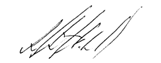 PrintedMary MitchellTitleCorporate Procurement ManagerDate25/02/19Signed by Head of ServicePrintedTitleDateCONTRACT REFERENCE CONTRACT REFERENCE Contract Reference:PKC10444